KATERE BESEDE STANUJEJO V TEJ HIŠKI?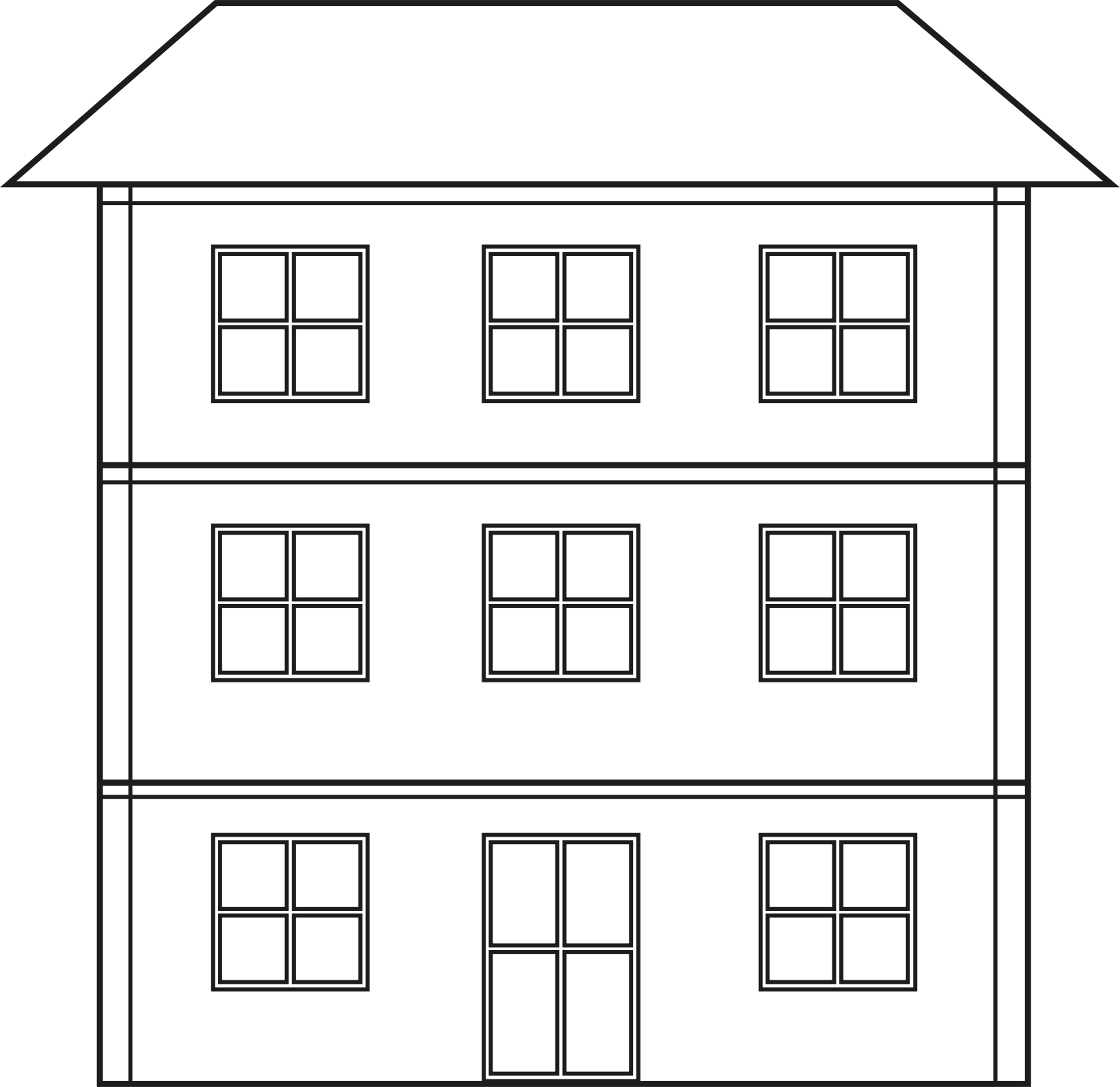 NAVODILAVse zloge in besede natisnete in izrežete. Zloge boste potrebovali za »streho«. Na streho položite izbran zlog. Otrok nato išče besede, ki imajo vsebi zahtevan zlog. Ta je lahko v začetku, na koncu ali v sredini besede. (besede lahko dopišete še sami).Lažja različica je, da na streho položite le črko in nato otrok išče besede, ki:imajo zahtevano črko/glas samo na začetku imajo glas kjerkoli (začetek, konec, sredina)Tudi če otrok še ne bere, lahko išče »sliko« zloga.Zelo dobro je nato, da »stanujoče« besede uporabite v povedih- s tem otrok še bogati svoj besedni zaklad. 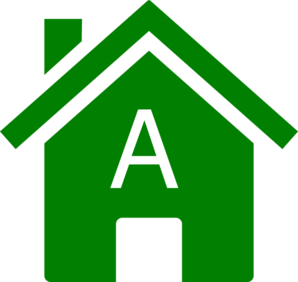 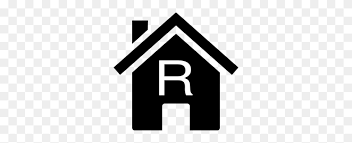 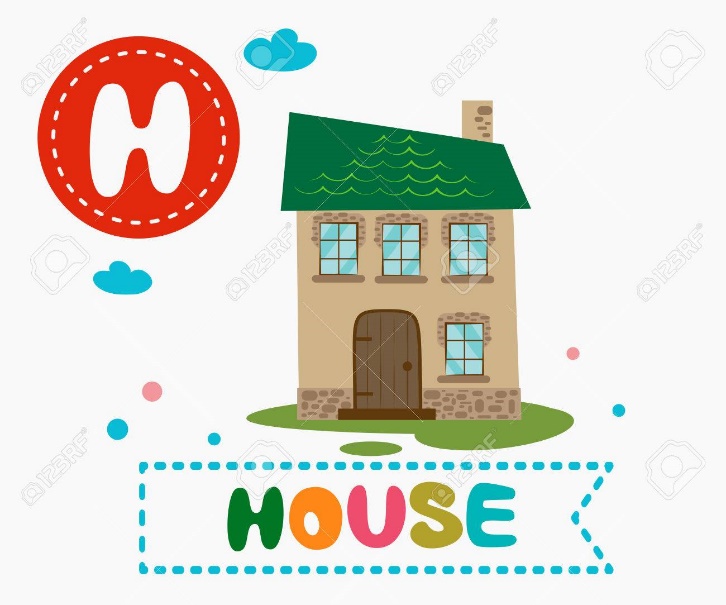 MAMEMIMOMUBABEBIBOBUCACECICOCUČAČEČIČOCUDADEDIDODUFAFEFIFOFUGAGEGIGOGUHAHEHIHOHUJAJEJIJOJUKAKEKIKOKULALELILOLUNANENINONUPAPEPIPOPURARERIRORUSASESISOSUŠAŠEŠIŠOŠUTATETITOTUVAVEVIVOVUZAZEZIZOZUŽAŽEŽIŽOŽUMAČKAKOLOMIŠBALONMAMAATAAVTOVEJAKURAUTAURABOBENVAZAMEDOFANTENAEMASUHAVATAVRATAJAGODAPESKOSTŠOLAHIŠAPETASLIKASAVAMESTOFINFILMOPICASTOLPOLROŽABLOKLOKLUKALOPARLENKNJIGAGOSLOSNOSVLAKOSELOSADEŽJOPAJUHAKAPAKEPAREPMESOSOLBONZMAJMOJVOLOSELTIGERLEVLONECŽOGAMIZAKAVASLIKABRATSOVASRNAVOLKVIDRAKAČAOBAČOLNOČALAVEDROCOFVODACOPATOTOANAMALAVELIKPEROKITDIMSALON